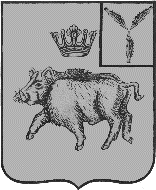 СОВЕТБАЛТАЙСКОГО МУНИЦИПАЛЬНОГО ОБРАЗОВАНИЯБАЛТАЙСКОГО МУНИЦИПАЛЬНОГО РАЙОНАСАРАТОВСКОЙ ОБЛАСТИПятнадцатое заседание Совета четвертого созываРЕШЕНИЕОт 25.02.2020 № 73с.БалтайО внесении изменений в решение СоветаБалтайского муниципального образованияБалтайского муниципального районаСаратовской области от 09.12.2019 №66«О бюджете Балтайского муниципального образования Балтайского муниципальногорайона Саратовской области на 2020 год»В соответствии с Бюджетным кодексом Российской Федерации, Положением о бюджетном процессе в Балтайском муниципальном образовании, руководствуясь статьей 21 Устава Балтайского муниципального образования Балтайского муниципального района Саратовской области, Совет Балтайского муниципального образования Балтайского муниципального района Саратовской области РЕШИЛ:Внести в решение Совета Балтайского муниципального образования от 09.12.2019 № 66 «О бюджете Балтайского муниципального образования Балтайского муниципального района Саратовской области на 2020 год» следующие изменения:Абзац 2 пункта 1 изложить в следующей редакции:«- общий объем доходов в сумме 8 264,4 тыс. руб.;».     1.2. Абзац 3 пункта 1 изложить в следующей редакции:	«- общий объем расходов в сумме 10 322,5 тыс. руб.;».     1.3. Абзац 4 пункта 1 изложить в следующей редакции:	«- дефицит в сумме 2 058,1 тыс. руб.».	     1.4. Пункт 9 изложить в следующей редакции:«9. Установить, что администрация Балтайского муниципального района обеспечивает направление в 2020 году остатков средств бюджета поселения в объеме до 2 100,0 тыс. руб., находящихся по состоянию на 1 января 2020 года на едином счете бюджета поселения, за исключением целевых средств, полученных из местного бюджета Балтайского муниципального района, на покрытие временных кассовых разрывов.»1.6. Пункт 12 изложить в следующей редакции: «12. Установить верхний предел муниципального внутреннего долга Балтайского муниципального образования Балтайского муниципального района Саратовской области по состоянию на 1 января 2021 года в сумме 2 680,6 тыс. руб., в том числе верхний предел долга по муниципальным гарантиям в сумме 0,00 тыс. руб.»2. Приложения № 1, 2, 2.1, 3, 4, 5, к решению изложить в новой редакции согласно приложениям № 1-6.3. Настоящее решение вступает в силу со дня его обнародования.	4. Контроль за исполнением настоящего решения возложить на постоянную комиссию Совета Балтайского муниципального образования по бюджетной политике и налогам.Глава Балтайскогомуниципального образования            	                                         Н.В.Меркер	                    Приложение № 1к решению Совета Балтайского муниципального образования Балтайского муниципального района Саратовской области                                         от 25.02.2020 № 73  Распределение доходов в бюджет Балтайского муниципального образования Балтайского муниципального района Саратовской области на 2020 годруб.Приложение № 2к решению Совета Балтайского муниципального образования Балтайского муниципального района Саратовской области                                         от 25.02.2020 № 73  Перечень главных администраторов доходов бюджета Балтайского муниципального образования Балтайского муниципального района Саратовской области на 2020 годПриложение № 3к решению Совета Балтайского муниципального образования Балтайского муниципального района Саратовской области                                         от 25.02.2020 № 73  Нормативы распределения доходов бюджета Балтайского муниципального образования Балтайского муниципального района Саратовской области на 2020 год%                                                                      Приложение № 6к решению Совета Балтайского муниципального образования Балтайского муниципального района Саратовской области                                         от 25.02.2020 № 73  Источники внутреннего финансирования дефицита бюджета Балтайского муниципального образования Балтайского муниципального района Саратовской области на 2020 годКод бюджетной классификации РФНаименование доходовСумма1 00 00000 00 0000 000НАЛОГОВЫЕ И НЕННАЛОГОВЫЕ ДОХОДЫ6 626 879,66НАЛОГОВЫЕ ДОХОДЫ6 626 879,661 01 02000 01 0000 110Налог на доходы физических лиц2 318 300,001 05 03000 01 0000 110Единый сельскохозяйственный налог344 600,001 06 00000 00 0000 000НАЛОГИ НА ИМУЩЕСТВО3 963 979,661 06 01000 00 0000 110Налог на имущество физических лиц892 779,661 06 06000 00 0000 110Земельный налог3 071 20000БЕЗВОЗМЕЗДНЫЕ ПОСТУПЛЕНИЯ1 637 561,342 02 16001 10 0003 150Дотации бюджетам сельских поселений на выравнивание бюджетной обеспеченности из местного бюджета муниципального района за счет субвенции из областного бюджета265 121,002 02 35118 10 0000 150Субвенции бюджетам сельских поселений на осуществление первичного воинского учета на территориях, где отсутствуют военные комиссариаты202 500,002 02 25555 10 0000 150Субсидии бюджетам сельских поселений на реализацию программ формирования современной городской среды1 138 720,002 07 05030 10 0073 150Прочие безвозмездные поступления в бюджеты сельских поселений31 220,34СОБСТВЕННЫЕ ДОХОДЫ8 061 941,00ВСЕГО ДОХОДОВ8 264 441,00Код администратораКодНаименование071Администрация Балтайского муниципального района Администрация Балтайского муниципального района 071111 05035 10 0000 120Доходы от сдачи в аренду имущества, находящегося в оперативном управлении органов управления сельских поселений и созданных ими учреждений (за исключением имущества муниципальных бюджетных и автономных учреждений)0711 13 01995 10 0000 130Прочие доходы от оказания платных услуг (работ) получателями средств бюджетов сельских поселений0711 13 02995 10 0000 130Прочие доходы от компенсации затрат бюджетов сельских поселений (добровольные пожертвования)0711 16 10123 01 0101 140Доходы от денежных взысканий (штрафов), поступающие в счет погашения задолженности, образовавшейся до 1 января 2020 года, подлежащие зачислению в бюджет муниципального образования по нормативам, действовавшим в 2019 году (доходы бюджетов сельских поселений за исключением доходов, направляемых на формирование муниципального дорожного фонда, а также иных платежей в случае принятия решения финансовым органом муниципального образования о раздельном учете задолженности)0711 17 01050 10 0000 180Невыясненные поступления, зачисляемые в бюджеты сельских поселений0711 17 05050 10 0000 180Прочие неналоговые доходы бюджетов сельских поселений БЕЗВОЗМЕЗДНЫЕ ПОСТУПЛЕНИЯ ОТ ДРУГИХ БЮДЖЕТОВ БЮДЖЕТНОЙ СИСТЕМЫ РФБЕЗВОЗМЕЗДНЫЕ ПОСТУПЛЕНИЯ ОТ ДРУГИХ БЮДЖЕТОВ БЮДЖЕТНОЙ СИСТЕМЫ РФБЕЗВОЗМЕЗДНЫЕ ПОСТУПЛЕНИЯ ОТ ДРУГИХ БЮДЖЕТОВ БЮДЖЕТНОЙ СИСТЕМЫ РФ0712 02 16001 10 0003 150Дотации бюджетам сельских поселений на выравнивание бюджетной обеспеченности из местного бюджета муниципального района за счет субвенции из областного бюджета 0712 02 16001 10 0004 150Дотации бюджетам сельских поселений на выравнивание бюджетной обеспеченности из местного бюджета муниципального района0712 02 49999 10 0000 150Прочие межбюджетные трансферты, передаваемые бюджетам сельских поселений0712 19 05000 10 0000 150Возврат остатков субсидий, субвенций и иных межбюджетных трансфертов, имеющих целевое назначение, прошлых лет из бюджета сельских поселений0712 02 35118 10 0000 150Субвенции бюджетам сельских поселений на осуществление первичного воинского учета на территориях, где отсутствуют военные комиссариаты0712 02 25555 10 0000 150Субсидии бюджетам сельских поселений на реализацию программ формирования современной городской среды0712 07 05030 10 0073 150Прочие безвозмездные поступления в бюджеты сельских поселенийКод бюджетной классификации РФНаименование доходовБюджетВ ЧАСТИ ДОХОДЫ ОТ ОКАЗАНИЯ ПЛАТНЫХ УСЛУГ (РАБОТ) И КОМПЕНСАЦИИ ЗАТРАТ ГОСУДАРСТВАВ ЧАСТИ ДОХОДЫ ОТ ОКАЗАНИЯ ПЛАТНЫХ УСЛУГ (РАБОТ) И КОМПЕНСАЦИИ ЗАТРАТ ГОСУДАРСТВАВ ЧАСТИ ДОХОДЫ ОТ ОКАЗАНИЯ ПЛАТНЫХ УСЛУГ (РАБОТ) И КОМПЕНСАЦИИ ЗАТРАТ ГОСУДАРСТВА1 13 01995 10 0000 130Прочие доходы от оказания платных услуг (работ)получателями средств бюджетов сельских поселений1001 13 02995 10 0000 130Прочие доходы от компенсации затрат бюджетов сельских поселений (добровольные пожертвования)1001 16 10123 01 0101 140Доходы от денежных взысканий (штрафов), поступающие в счет погашения задолженности, образовавшейся до 1 января 2020 года, подлежащие зачислению в бюджет муниципального образования по нормативам, действовавшим в 2019 году (доходы бюджетов сельских поселений за исключением доходов, направляемых на формирование муниципального дорожного фонда, а также иных платежей в случае принятия решения финансовым органом муниципального образования о раздельном учете задолженности)100В ЧАСТИ ПРОЧИХ НЕНАЛОГОВЫХ ДОХОДОВВ ЧАСТИ ПРОЧИХ НЕНАЛОГОВЫХ ДОХОДОВВ ЧАСТИ ПРОЧИХ НЕНАЛОГОВЫХ ДОХОДОВ1 17 01050 10 0000 180Невыясненные поступления, зачисляемые в бюджеты сельских поселений1001 17 05050 10 0000 180Прочие неналоговые доходы бюджетов сельских поселений100В ЧАСТИ БЕЗВОЗМЕЗДНЫХ ПОСТУПЛЕНИЙВ ЧАСТИ БЕЗВОЗМЕЗДНЫХ ПОСТУПЛЕНИЙВ ЧАСТИ БЕЗВОЗМЕЗДНЫХ ПОСТУПЛЕНИЙ2 02 16001 10 0003 150Дотация бюджетам сельских поселений на выравнивание бюджетной обеспеченности из местного бюджета муниципального района за счет субвенций из областного бюджета1002 02 16001 10 0004 150Дотации бюджетам сельских поселений на выравнивание бюджетной обеспеченности из местного бюджета муниципального района1002 02 35118 10 0000 150Субвенции бюджетам сельских поселений на осуществление первичного воинского учета на территории, где отсутствуют военные комиссариаты1002 02 25555 10 0000 150Субсидии бюджетам сельских поселений на реализацию программ формирования современной городской среды1002 02 49999 10 0000 150Прочие межбюджетные трансферты, передаваемые бюджетам сельских поселений1002 07 05030 10 0073 150Прочие безвозмездные поступления в бюджеты сельских поселений100Приложение № 5 к решению Совета Балтайского муниципального образования Балтайского муниципального района Саратовской области                                                 от 25.02.2020 № 73        Приложение № 5 к решению Совета Балтайского муниципального образования Балтайского муниципального района Саратовской области                                                 от 25.02.2020 № 73        Приложение № 5 к решению Совета Балтайского муниципального образования Балтайского муниципального района Саратовской области                                                 от 25.02.2020 № 73        Приложение № 5 к решению Совета Балтайского муниципального образования Балтайского муниципального района Саратовской области                                                 от 25.02.2020 № 73        Приложение № 5 к решению Совета Балтайского муниципального образования Балтайского муниципального района Саратовской области                                                 от 25.02.2020 № 73        Приложение № 5 к решению Совета Балтайского муниципального образования Балтайского муниципального района Саратовской области                                                 от 25.02.2020 № 73        Приложение № 5 к решению Совета Балтайского муниципального образования Балтайского муниципального района Саратовской области                                                 от 25.02.2020 № 73        Распределение ассигнованийРаспределение ассигнованийРаспределение ассигнованийРаспределение ассигнованийРаспределение ассигнованийРаспределение ассигнованийРаспределение ассигнованийпо разделам, подразделам, целевым статьям и видам расходовпо разделам, подразделам, целевым статьям и видам расходовпо разделам, подразделам, целевым статьям и видам расходовпо разделам, подразделам, целевым статьям и видам расходовпо разделам, подразделам, целевым статьям и видам расходовпо разделам, подразделам, целевым статьям и видам расходовпо разделам, подразделам, целевым статьям и видам расходов бюджета Балтайского муниципального образования Балтайского муниципального района Саратовской области на 2020 год бюджета Балтайского муниципального образования Балтайского муниципального района Саратовской области на 2020 год бюджета Балтайского муниципального образования Балтайского муниципального района Саратовской области на 2020 год бюджета Балтайского муниципального образования Балтайского муниципального района Саратовской области на 2020 год бюджета Балтайского муниципального образования Балтайского муниципального района Саратовской области на 2020 год бюджета Балтайского муниципального образования Балтайского муниципального района Саратовской области на 2020 год бюджета Балтайского муниципального образования Балтайского муниципального района Саратовской области на 2020 годНаименование статейразделподразделцелевая статьявид расходовСуммаНациональная оборона02202 500,00Мобилизационная и вневойсковая подготовка0203202 500,00Осуществление переданных полномочий Российской Федерации02039000000000202 500,00Осуществление переданных полномочий Российской Федерации за счет субвенций из Федерального бюджета02039020000000202 500,00Осуществление первичного воинского учета на территориях, где отсутствуют военные комиссариаты02039020051180202 500,00Расходы на выплаты персоналу в целях обеспечения выполнения функций государственными (муниципальными) органами, казенными учреждениями, органами управления государственными внебюджетными фондами02039020051180100202 500,00Расходы на выплату персоналу государственных (муниципальных) органов02039020051180120202 500,00Жилищно-коммунальное хозяйство057 845 147,00Благоустройство05037 845 147,00Муниципальная программа «Формирование комфортной городской среды Балтайского муниципального образования на 2018-2020 годы»050362000000001 152 879,00Реализация программ формирования современной городской среды0503620F2555501 152 879,00 Закупка товаров, работ и услуг для государственных (муниципальных) нужд0503620F2555502001 152 879,00Иные закупки товаров, работ и услуг для обеспечения государственных (муниципальных) нужд0503620F2555502401 152 879,00Муниципальная программа «Комплексное благоустройство территории Балтайского муниципального образования Балтайского муниципального района Саратовской области на 2018-2020 годы"050379000322006 556 979,86Закупка товаров, работ и услуг для государственных (муниципальных) нужд050379000322002006 553 755,10Закупка товаров, работ и услуг для государственных (муниципальных) нужд050379000322002406 553 755,10Иные бюджетные ассигнования050379000322008003 224,76Уплата иных платежей050379000322008533 224,76Реализация проектов развития муниципальных образований области, основанных на местных инициативах05037010000000135 288,14Реализация проектов развития муниципальных образований области, основанных на местных инициативах, за счет средств местного бюджета (за исключением безвозмездных поступлений добровольных взносов, пожертвований от физических и юридических лиц)050370100S2110104 067,80Закупка товаров, работ и услуг для государственных (муниципальных) нужд050370100S2110200104 067,80Иные закупки товаров, работ и услуг для обеспечения государственных (муниципальных) нужд050370100S2110240104 067,80Реализация проектов развития муниципальных образований области, основанных на местных инициативах, за счет средств местного бюджета в части безвозмездных поступлений добровольных взносов, пожертвований от физических лиц050370100S212031 220,34Закупка товаров, работ и услуг для государственных (муниципальных) нужд050370100S212020031 220,34Иные закупки товаров, работ и услуг для обеспечения государственных (муниципальных) нужд050370100S212024031 220,34Межбюджетные трансферты общего характера бюджетам субъектов Российской Федерации142 274 890,00Прочие межбюджетные трансферты общего характера14032 274 890,00Межбюджетные трансферты140386000000002 274 890,00Иные межбюджетные трансферты бюджетам муниципальных районов из бюджета поселений и межбюджетные трансферты бюджетам поселений из бюджетов муниципальных районов (для решения вопросов местного значения)140386300003002 274 890,00Межбюджетные трансферты140386300003005002 274 890,00Иные межбюджетные трансферты140386300003005402 274 890,00ВСЕГО10 322 537,00Код бюджетной классификацииНаименованиеСумма (тыс. руб.)071 01030100100000710Получение кредитов от других бюджетов бюджетной системы Российской Федерации бюджетами сельских поселений в валюте Российской Федерации0,00071 01030100100000810Погашение бюджетами сельских поселений кредитов от других бюджетов бюджетной системы Российской Федерации в валюте Российской Федерации0,00071 01050201100000510Увеличение прочих остатков денежных средств бюджетов сельских поселений2 058 096,00071 01050201100000610Уменьшение прочих остатков денежных средств бюджетов сельских поселений0,0090000000000000Дефицит бюджета2 058 096,00